Supplementary materialTable S1. Patient characteristicsFigure S1. Example of speckle tracking results of a patient with a normal LVEF, but abnormal GLS at initial presentation ([A] GLS = -7.8%, LVEF = 50%) that persisted at 2 months of follow-up ([B] GLS = -15.8%, LVEF = 50%) and normalized before the last visit 6 months post-admission ([C] GLS = -21.8%, LVEF = 51%)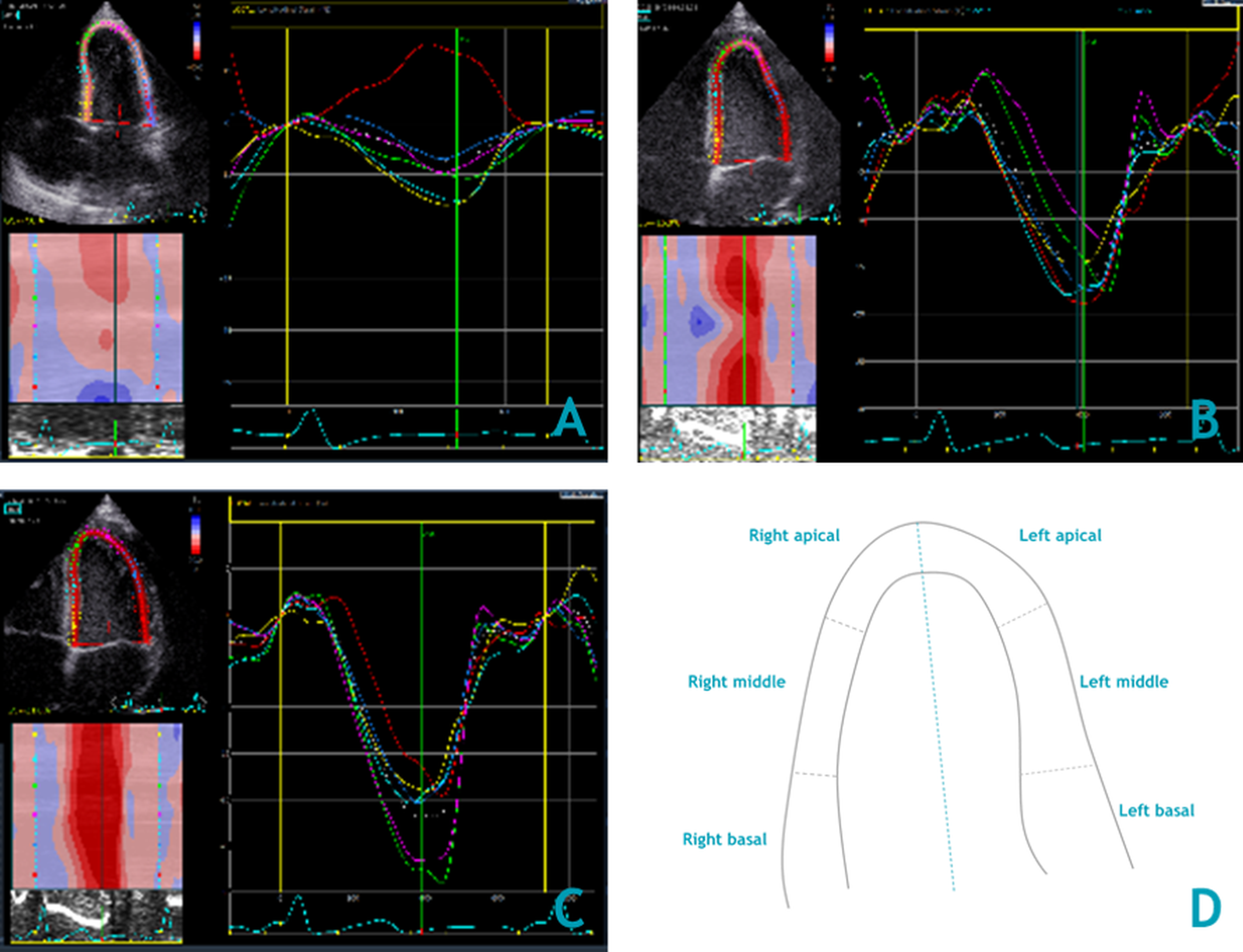 Table S2. Over-time changes of LVEF, FS and GLSFigure S2. Correlation of EF, FS and GLS values (Spearman)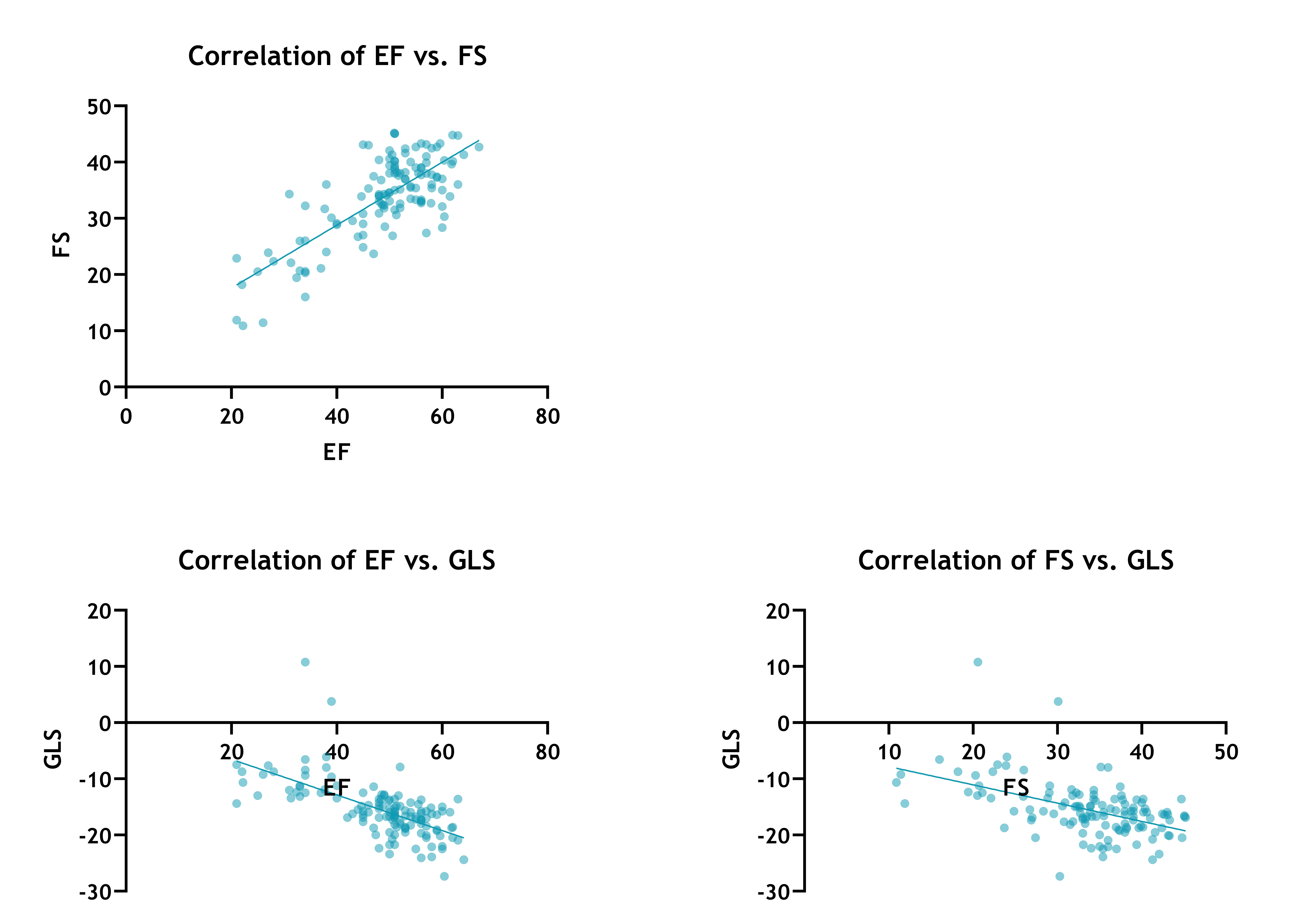 MIS-Cb (n = 48)Normal range laboratory valuesAge at diagnosis (years)11.9 (6.9-14.5)SexFemaleMale20 (41.7%)28 (58.3%)SymptomsaFevercRashConjunctivitisOral changesCervical lymphadenopathyChanges of the extremitiesaRespiratory symptomsGastro-intestinal symptomsNeurological symptoms48 (100%)29 (60.4%)34 (70.8%)28 (58.3%)24 (50.0%)21 (43.8%)12 (25.0%)44 (91.7%)27 (56.3%)Complete KD32 (66.7%)ComplicationsShockdO2 therapy requiredHigh flow O2 therapy requiredConsolidations chest radiographyAcute kidney injuryAppendectomy28 (58.3%)6 (12.5%)10 (20.8%)11 (22.9%)13 (27.1%)3 (6.3%) Laboratory findingsCRP (mg/L)Leukocytes (x109/L)Thrombocytes (x109/L)Hemoglobin (mmol/L)Albumin (g/L)ASAT (U/L)ALAT (U/L)BSE (mm/U)NT-pro-BNP (ng/L)Troponin T (ng/L)Urea (mmol/L)Creatinin (µmol/L)Sodium (mmol/L)Potassium (mmol/L)Neutrophils (x109/L)Lymphocytes (x109/L)Triglycerides (mmol/L)D-dimer (mg/L)Fibrinogen (g/L)Ferritin (µmol/L)187.9 (134.0-270.0)16.8 (11.7-22.3)348.5 (207.5-541.0)6.5 (5.7-7.2)28.5 (25.0-36.0)39.0 (28.0-58.0)30.0 (19.0-54.5)57.0 (33.5-109.0)4299.5 (1942.0-12064.3)62.0 (15.0-101.5)7.5 (4.8-10.3)50.5 (34.0-63.5)131.0 (128.0-134.0)3.8 (3.3-4.5)11.2 (7.7-15.8)1.5 (0.7-2.6)2.0 (1.4-3.0)2.6 (1.9-4.1)6.9 (5.9-7.8)750.5 (433.5-1129.8)0.0-5.04.0-14.0150.0-450.06.5-10.037.0-55.00.0-40.00.0-45.00.0-20.0<1250.0-14.01.8-6.446.0-83.0135.0-145.03.5-5.01.5-8.01.0-5.0<2.00.0-0.52.0-3.915.0-150.0Treatment IVIG IVIG <10 daysSecond dose of IVIGCorticosteroids Methylprednisolone pulseMilrinoneNoradrenalineAnakinra45 (93.8%)43 (95.6%)9 (20.0%)39 (81.3%)30 (62.5%)16 (33.3%)18 (37.5%)8 (16.7%)ICU admission24 (50.0%)Second KD-episode0 (0%)Coronary artery aneurysmsNoneZ score ≥2.5 to <5.0Z score ≥5 to <10Z score ≥1042 (87.5%)4 (8.3%)1 (2.1%)0 (0%)Data are n (%) or median (interquartile range)Data are n (%) or median (interquartile range)Data are n (%) or median (interquartile range)aAmerican Heart Association criteria for the definition of Kawasaki disease (KD) is to have persistent fever and 4 of the following 5 mucocutaneous features: erythema and cracking of lips, strawberry tongue, and/or erythema of oral and pharyngeal mucosa; bilateral bulbar conjunctival injection without exudate; rash (maculopapular, diffuse erythroderma); erythema and edema of the hands and feet in acute phase and/or periungual desquamation in subacute phase; and cervical lymphadenopathy (>1.5 cm diameter). Incomplete KD was defined by at least 2 clinical criteria compatible with KD and additional laboratory or cardiac criteria.bMIS-C according to criteria by Centers for Disease Control and Prevention (CDC) and World Health Organization (WHO)cFever >38 °CdShock defined as needing inotropic support or fluid rescuscitation >20 ml/kgaAmerican Heart Association criteria for the definition of Kawasaki disease (KD) is to have persistent fever and 4 of the following 5 mucocutaneous features: erythema and cracking of lips, strawberry tongue, and/or erythema of oral and pharyngeal mucosa; bilateral bulbar conjunctival injection without exudate; rash (maculopapular, diffuse erythroderma); erythema and edema of the hands and feet in acute phase and/or periungual desquamation in subacute phase; and cervical lymphadenopathy (>1.5 cm diameter). Incomplete KD was defined by at least 2 clinical criteria compatible with KD and additional laboratory or cardiac criteria.bMIS-C according to criteria by Centers for Disease Control and Prevention (CDC) and World Health Organization (WHO)cFever >38 °CdShock defined as needing inotropic support or fluid rescuscitation >20 ml/kgaAmerican Heart Association criteria for the definition of Kawasaki disease (KD) is to have persistent fever and 4 of the following 5 mucocutaneous features: erythema and cracking of lips, strawberry tongue, and/or erythema of oral and pharyngeal mucosa; bilateral bulbar conjunctival injection without exudate; rash (maculopapular, diffuse erythroderma); erythema and edema of the hands and feet in acute phase and/or periungual desquamation in subacute phase; and cervical lymphadenopathy (>1.5 cm diameter). Incomplete KD was defined by at least 2 clinical criteria compatible with KD and additional laboratory or cardiac criteria.bMIS-C according to criteria by Centers for Disease Control and Prevention (CDC) and World Health Organization (WHO)cFever >38 °CdShock defined as needing inotropic support or fluid rescuscitation >20 ml/kgAbbreviations: KD = Kawasaki disease, MIS-C = Multisystem Inflammatory Syndrome in Children, IVIG = intravenous immune globulin, ICU = intensive care unit.Abbreviations: KD = Kawasaki disease, MIS-C = Multisystem Inflammatory Syndrome in Children, IVIG = intravenous immune globulin, ICU = intensive care unit.Abbreviations: KD = Kawasaki disease, MIS-C = Multisystem Inflammatory Syndrome in Children, IVIG = intravenous immune globulin, ICU = intensive care unit.ParameterTimeframeMedian (IQR)Overall significance, P valueaLVEF (%), n = 41Acute39.0 (33.0-49.0)< 0.001LVEF (%), n = 416 weeks post-onset52.0 (50.0-56.0)< 0.001LVEF (%), n = 416 months post-onset56.0 (51.0-58.8)< 0.001FS (%), n = 37Acute26.9 (21.3-32.0)< 0.001FS (%), n = 376 weeks post-onset36.9 (33.3-39.0)< 0.001FS (%), n = 376 months post-onset38.7 (35.8-40.8)< 0.001GLS (%), n = 36Acute-12.5 ([-15.5]-[-8.8])< 0.001GLS (%), n = 366 weeks post-onset-16.4 ([-18.4]-[-14.7])< 0.001GLS (%), n = 366 months post-onset-17.3 ([-19.7]-[15.6])< 0.001aBased on Friedman test for patient series with complete data in all three timepointsaBased on Friedman test for patient series with complete data in all three timepointsaBased on Friedman test for patient series with complete data in all three timepointsaBased on Friedman test for patient series with complete data in all three timepointsAbbreviations: IQR = interquartile range, LVEF = left ventricle ejection fraction, FS = fractional shortening, GLS = global longitudinal strainAbbreviations: IQR = interquartile range, LVEF = left ventricle ejection fraction, FS = fractional shortening, GLS = global longitudinal strainAbbreviations: IQR = interquartile range, LVEF = left ventricle ejection fraction, FS = fractional shortening, GLS = global longitudinal strainAbbreviations: IQR = interquartile range, LVEF = left ventricle ejection fraction, FS = fractional shortening, GLS = global longitudinal strain